DOKUMENTASI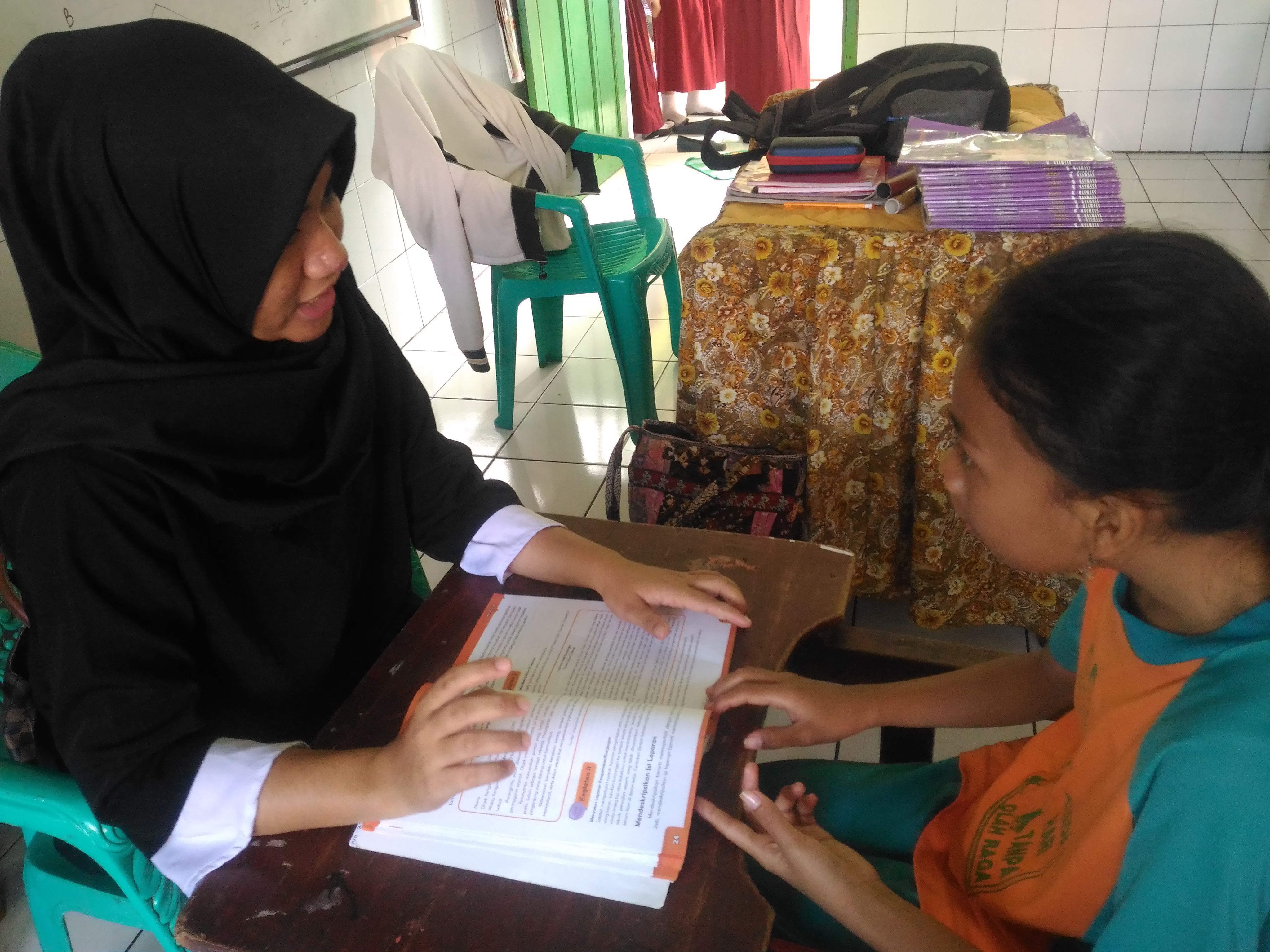 (Gambar1 :penelitimenyuruhanakmembacakansebuahteksbacaan)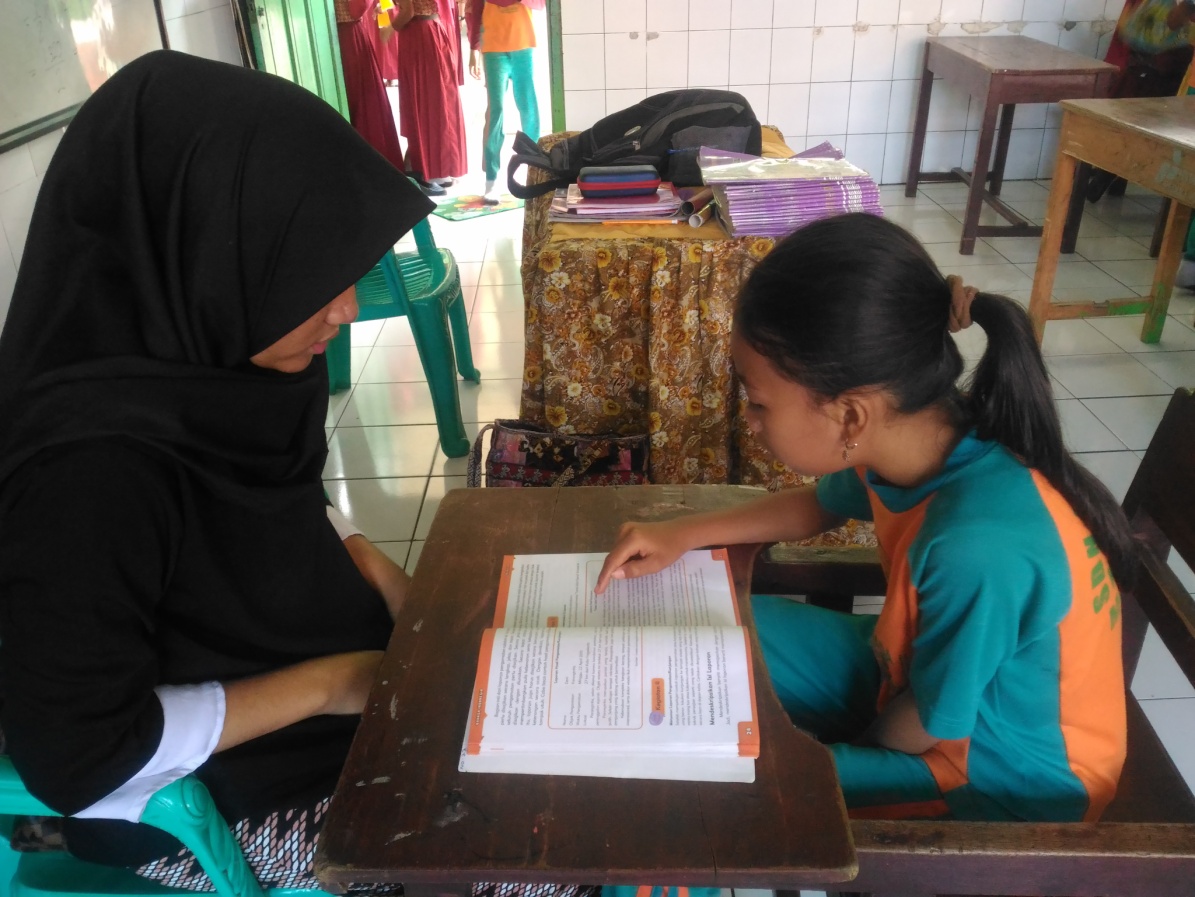 (Gambar2 :anakmembacateksbacaan yang diberikanolehpeneliti)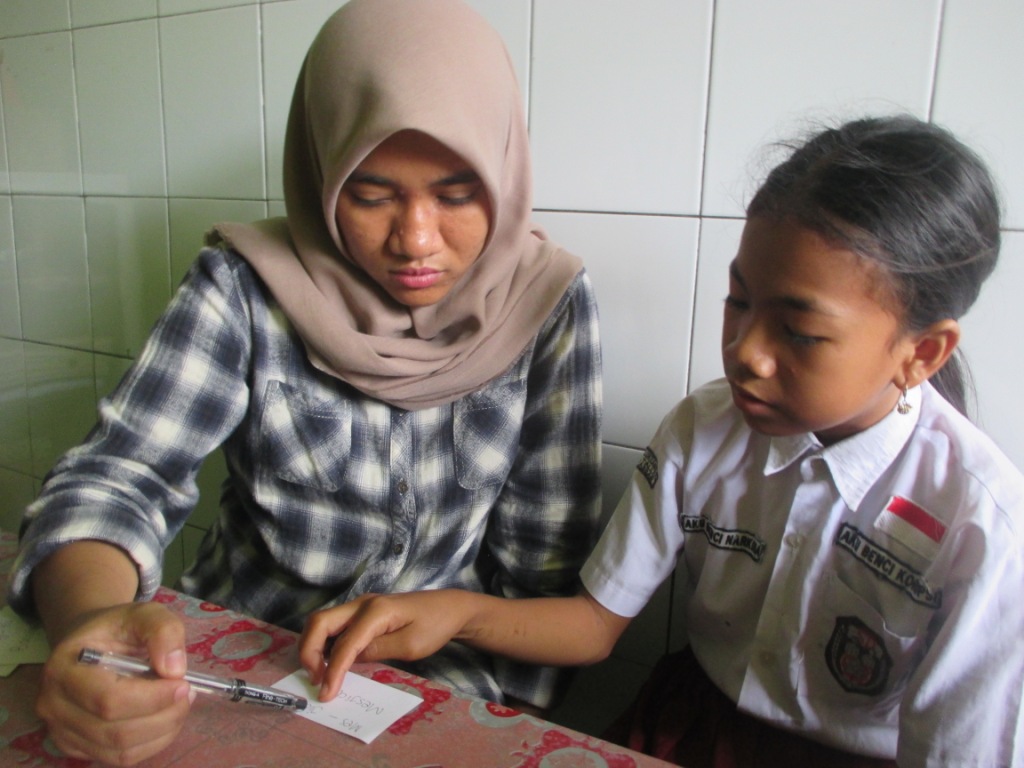 (Gambar3 :anak mengeja contoh suku kata yang diberikan oleh peneliti)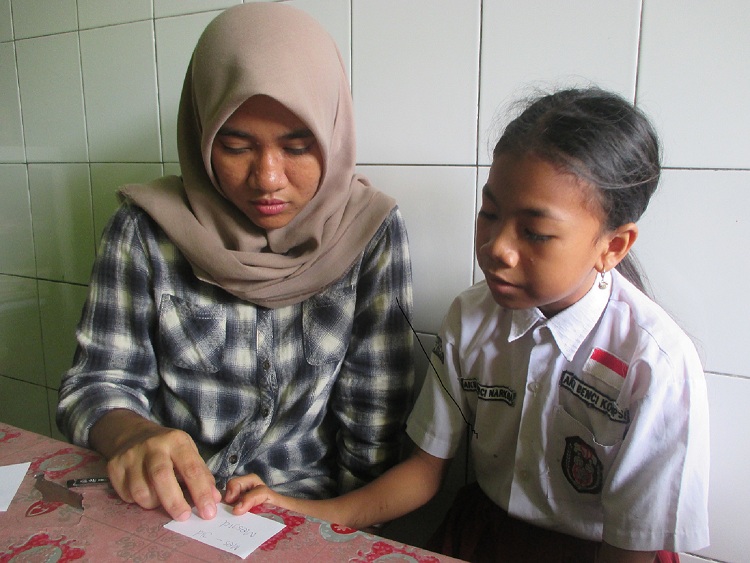 (Gambar4 : membaca contoh suku kata yang sudah dirangkaikan menjadi kata)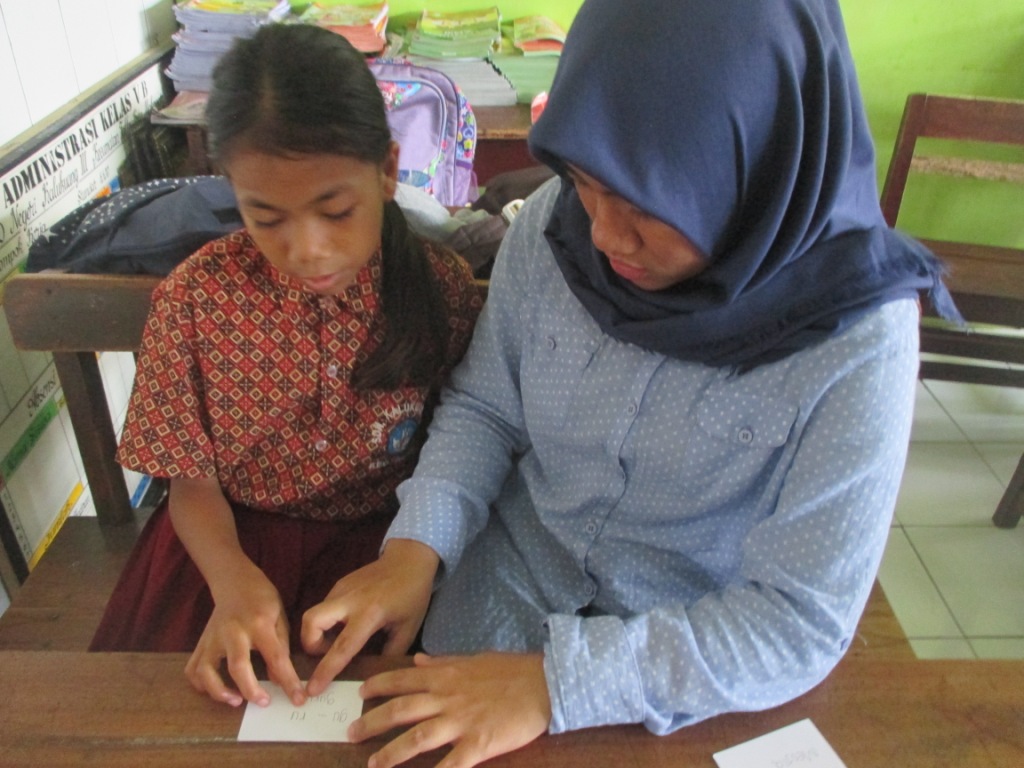 (Gambar5 :anak merangkai suku kata yang diberikan oleh peneliti)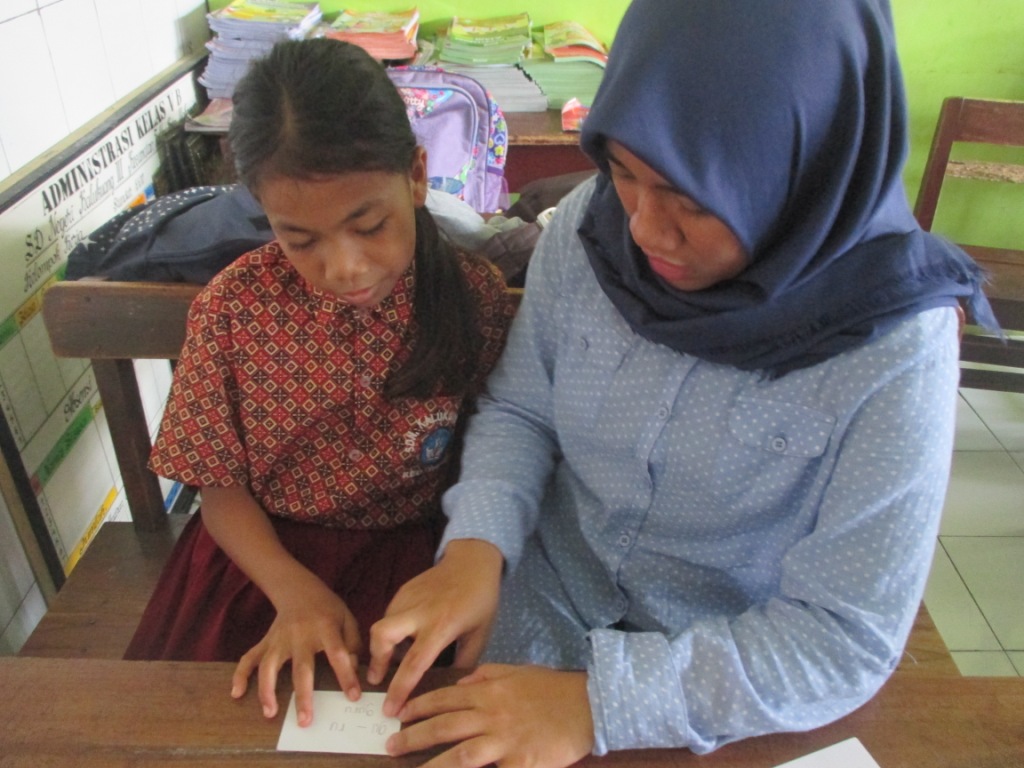 (Gambar6 :anak membacakan contoh kata yang diberikan oleh peneliti)	PERSURATAN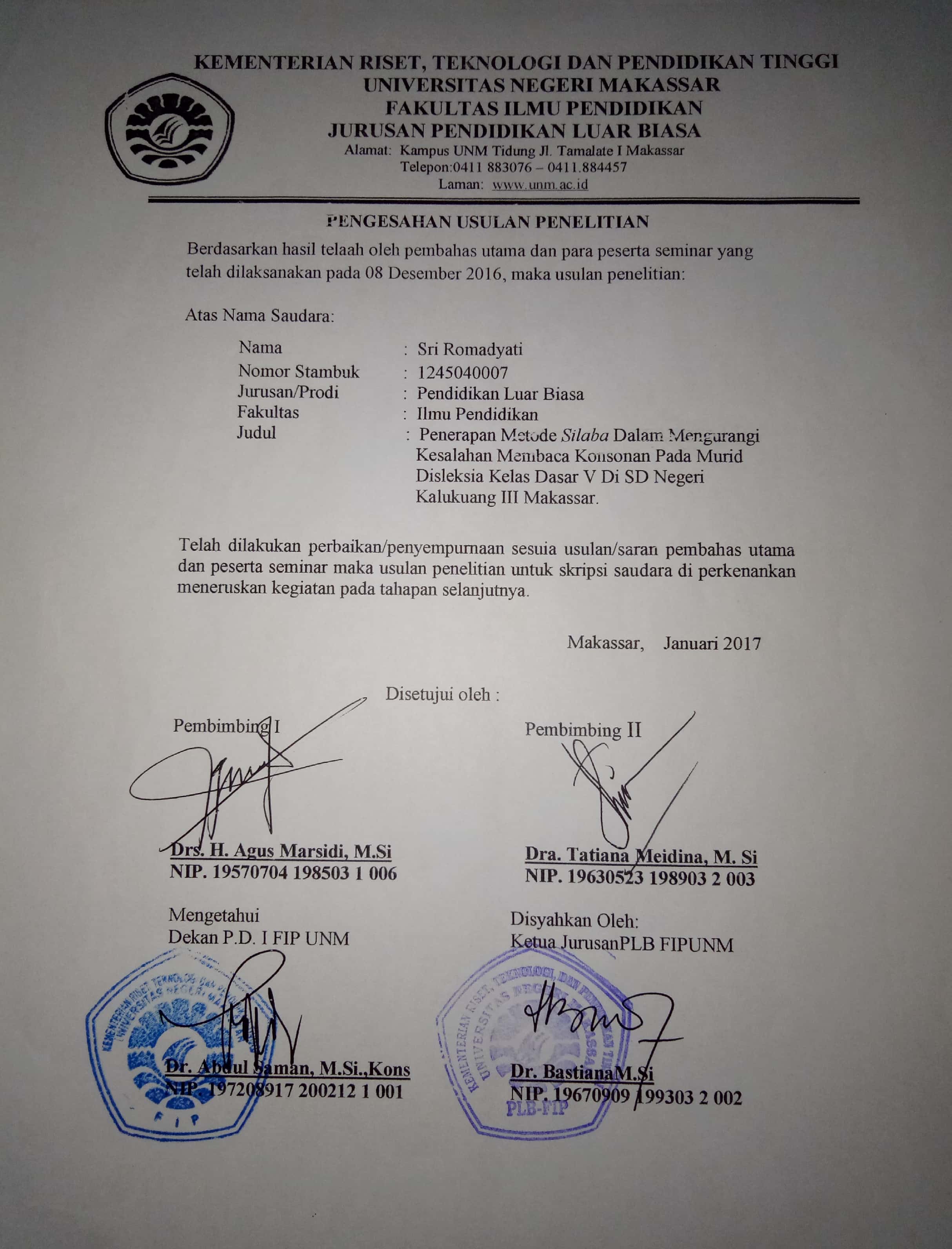 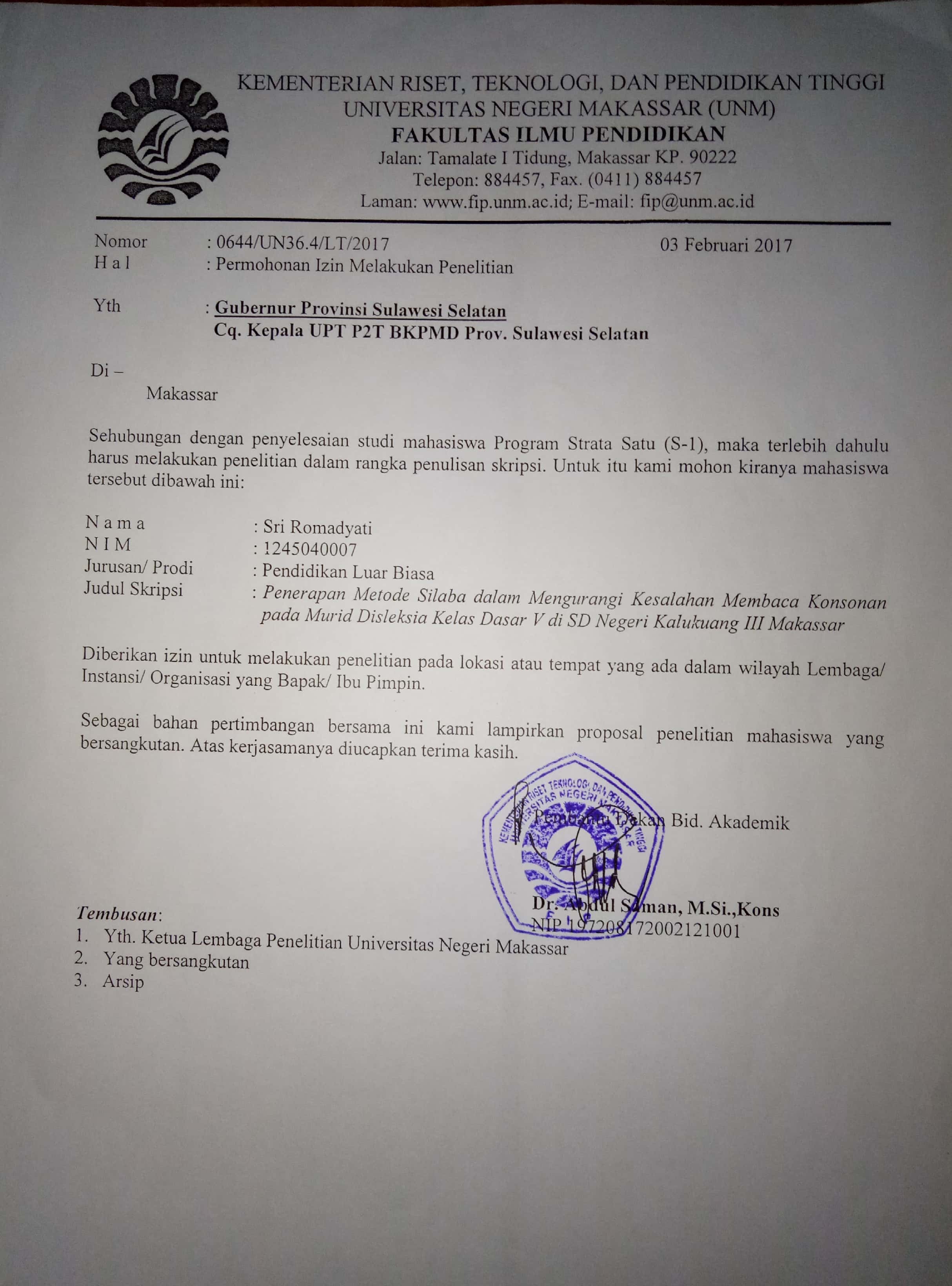 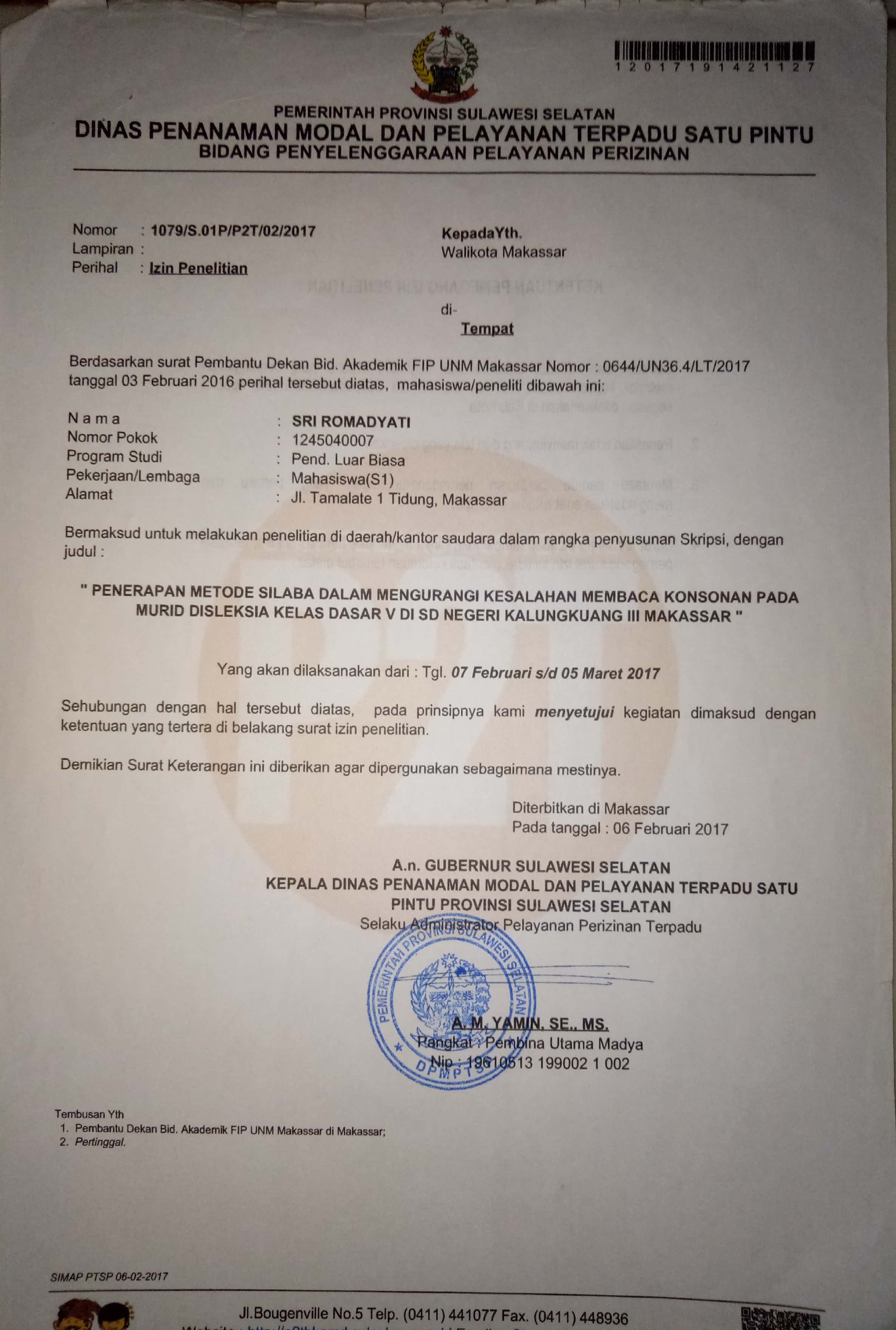 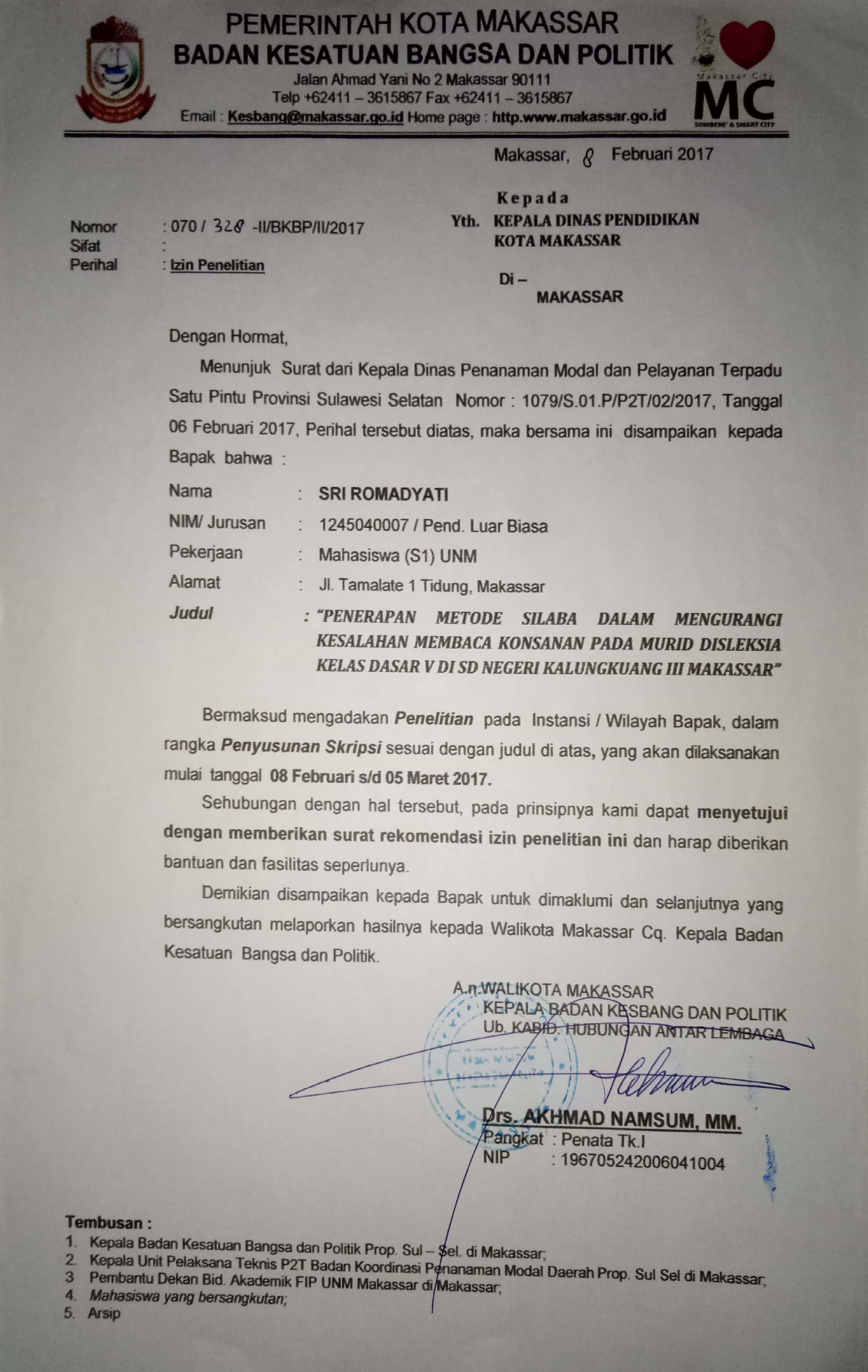 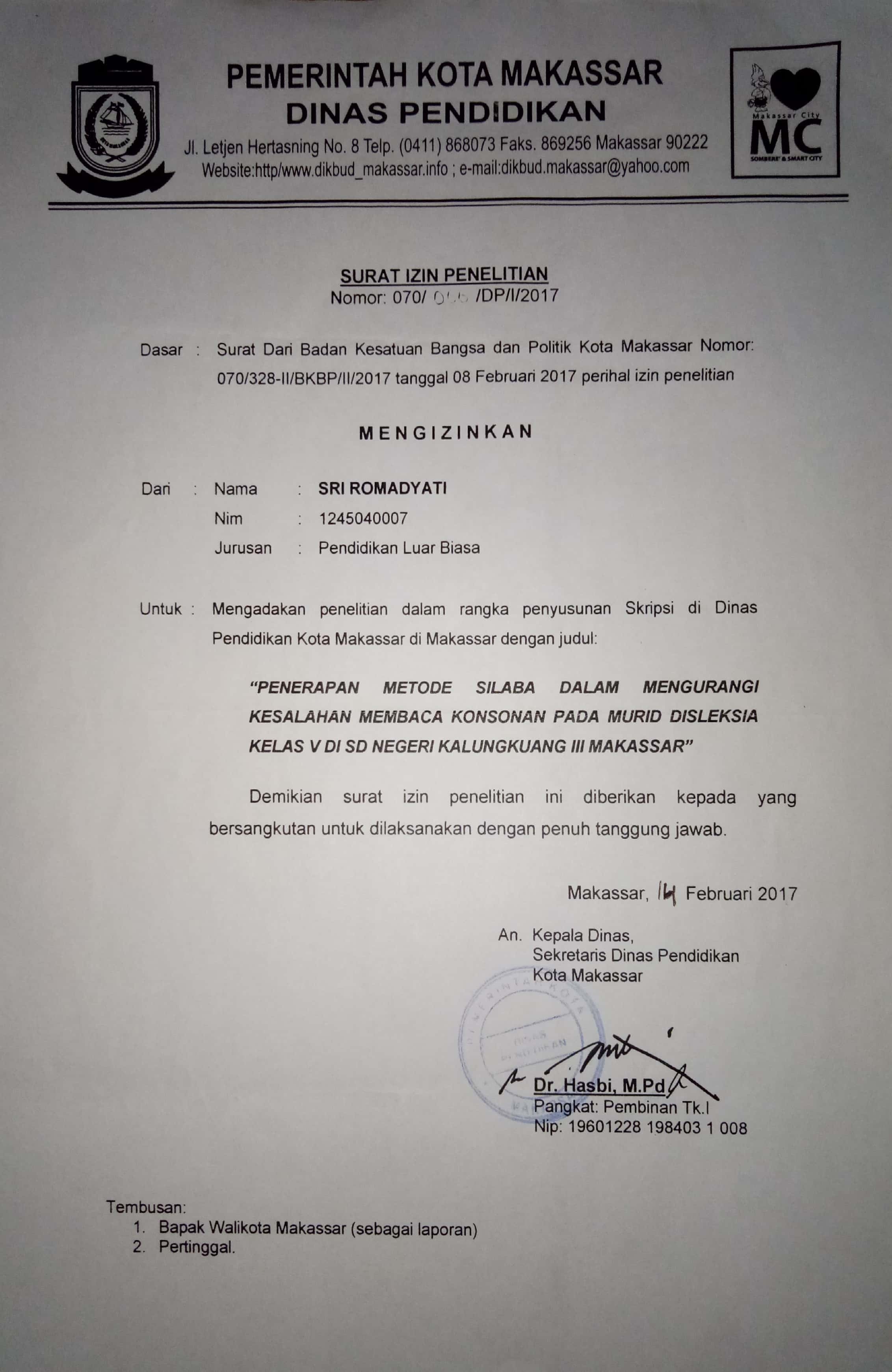 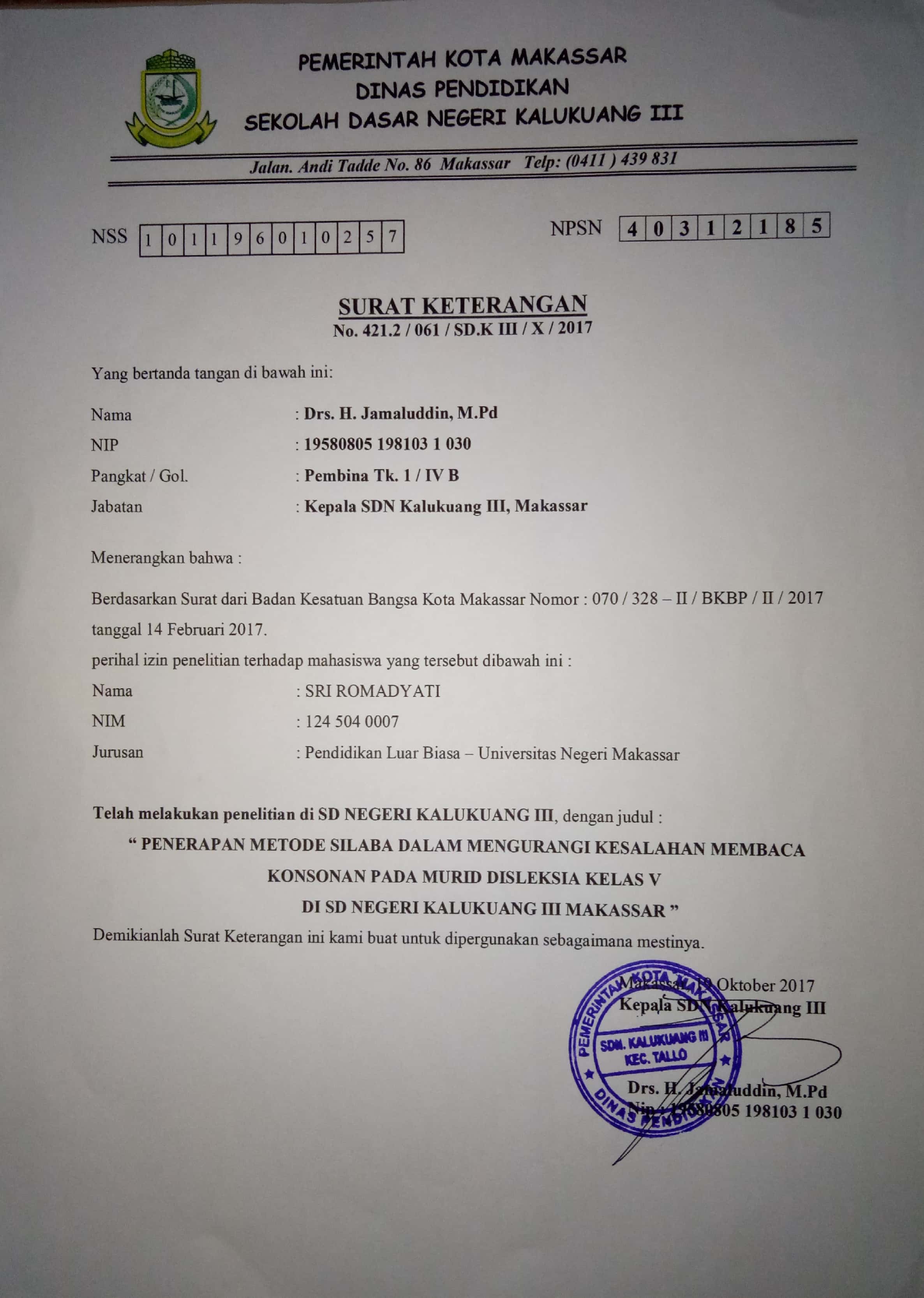 